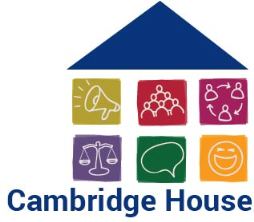 Referral Form for Service UsersWhich services are you interested in (tick all that apply): Service User InformationParent/Carer Contact DetailsEmergency Contacts Social Worker/AdvocateMedical InformationInformation on my condition (Please include details about behavioural and support needs):AllergiesPlease state any known allergies:Dietary NeedsPlease state dietary requirements.Specialised Equipment for Service UserCommunicationPersonal Care NeedsToiletingAdditional InformationPlease give any extra information about the Service User (e.g. Likes/dislikes; previous experience of related activities; areas of particular interest; anxieties/triggers; warning signs; coping mechanisms; risk factors; etc.).Activity Consent  									Parental Consent  									If the individual is under 18 years of age or is not able to complete this form themselves, their parent, legal guardian or authorised legal representative must sign below:I confirm that I am the parent, legal guardian or authorised legal representative of this individual and warrant that I have lawful authority to sign this consent form for and on their behalf.Your Name:				_______________________________________Name of service user:			_______________________________________ (if signing on their behalf)Date of Birth of service user:		_______________________________________ Your contact number for enquiries:	_______________________________________Relationship to Service User: 	    Parent 					Guardian  												Authorised Legal Representative	Parent / Carer Agreement for Staff to Administer MedicationWe will not give the Service User prescribed medicine unless you complete and sign this section.Medical condition/illness:________________________________________________________Note: Medicines must be the original container as dispensed by the pharmacy.Medicine Name/Type of Medicine (as described on the container):Date dispensed:_______________________________________________________________Expiry date:__________________________________________________________________Dosage and method:___________________________________________________________Timing:______________________________________________________________________Special Precautions:____________________________________________________________Number of tablets/quantity to be given to Project Leader:____________________________________________________________________________Are there any side effects that we need to know about?___________________________________________________________________________________Self Administration: Yes/No (delete as appropriate)Procedures to take in an Emergency:I understand that I must give the medicine personally to agreed member of staff and accept that this is a service that the staff are not obliged to undertake. The above information is, to the best of my knowledge, accurate at the time of writing and I give consent for staff to administer medicine as advised. I will inform the Group Leader and Head of Service immediately, in writing, if there is any change in dosage or frequency of the medication or if the medicine is stopped.Date:_______________________________________________________________________Parent/Carer name (Please print)_________________________________________________Signature(s):_________________________________________________________________Relationship to Service User:___________________________________________________________Equality and Diversity Monitoring (used for statistical purposes only) Adult Services (19-65 yrs) Adult Services (19-65 yrs) Other (please specify): Other (please specify):(The Camberwell Incredibles) (The Camberwell Incredibles) ________________________________________________________________________________________________________________________________________________________________________________________________Days interested in: Mondays Tuesdays Wednesdays Thursdays Thursdays FridaysName of Service User:    Address:     Postcode: Telephone number:   Date of birth:     School/college attending (if relevant):    Financial information (for adult services only)Is the Service User on a personal budget: Yes    	No  Personal Budget Invoice detailsContact name:  Contact email:   Contact phone number:    Name of Parent/Carer 1Telephone numberMobile numberName of Parent/Carer 2Telephone numberMobile number1st Emergency contact nameAddressTelephone number2nd Emergency contact nameAddressTelephone numberSocial Worker/Advocate nameSocial Worker emailSocial Worker telephone numberMy disability/medical condition is (Please state):Dairy freeGluten freeWheat freeShell fish allergyPeanut allergyVegetarianVeganNo porkNo red meatPlease list any other food/drink not listedEquipmentYesNoDo you use a wheelchair?Do you require wheelchair clamps on the bus?Do you require a bucket seat on the bus?Do you wear a body brace?Do you wear a helmet?Do you wear a hearing aid?Do you wear glasses?Do you wear a leg brace?Other equipment not listed?YesNoAdditional commentsI can speakI can hearI can understand when spoken toI can show you what I want by pointingI use MakatonI use PecsOtherOn my ownWith helpNo, I’m unable to do thisWashDressFeedStairsWalkHandle moneyUse the toiletYesNoI am incontinentI wear pads/nappiesOther support needsI give consent (please tick):  For the Service User to attend and take part in all activities as stated on the timetable. For Cambridge House to keep a record of this information for health and safety and monitoring purposes. For the Service User to be transported by minibus/cab/train/bus to and from Cambridge House including outings (where necessary). For the Service User to be transported by minibus/cab/train/bus to and from Cambridge House including outings (where necessary). For the Service User to be transported by minibus/cab/train/bus to and from Cambridge House including outings (where necessary). For the Service User to be transported by minibus/cab/train/bus to and from Cambridge House including outings (where necessary). For the senior worker to administer prescribed medication from a G.P that is in its original container (where necessary). For the senior worker to administer prescribed medication from a G.P that is in its original container (where necessary). For the senior worker to administer prescribed medication from a G.P that is in its original container (where necessary). For the senior worker to administer prescribed medication from a G.P that is in its original container (where necessary). That in the unlikely event of the Service User being involved in an accident and being taken That in the unlikely event of the Service User being involved in an accident and being taken That in the unlikely event of the Service User being involved in an accident and being taken That in the unlikely event of the Service User being involved in an accident and being takento hospital I give consent for appropriate treatment to be given.		to hospital I give consent for appropriate treatment to be given.		to hospital I give consent for appropriate treatment to be given.		 For sun cream to be applied where appropriate.			 For sun cream to be applied where appropriate.			 For sun cream to be applied where appropriate.			Is the Service User currently taking prescribed medication that needs to be administered during the hours they will be in our care?		Yes 			No Is the Service User currently taking prescribed medication that needs to be administered during the hours they will be in our care?		Yes 			No Is the Service User currently taking prescribed medication that needs to be administered during the hours they will be in our care?		Yes 			No Is the Service User currently taking prescribed medication that needs to be administered during the hours they will be in our care?		Yes 			No If yes, please fill in the section “Parent / Carer agreement for staff to administer medicine” (below page 7)If yes, please fill in the section “Parent / Carer agreement for staff to administer medicine” (below page 7)If yes, please fill in the section “Parent / Carer agreement for staff to administer medicine” (below page 7)If yes, please fill in the section “Parent / Carer agreement for staff to administer medicine” (below page 7)Media Consent  									In order to showcase our services and celebrate the work of our groups, Cambridge House regularly gathers photos, videos and audio content at our sessions and events. These may be used on our website, social media, promotional materials, publications, funder reports, press releases or other illustrations of our work. We will always ask our group members whether they are happy for photos of them to be taken and used, and these can be removed on request at any time. Media Consent  									In order to showcase our services and celebrate the work of our groups, Cambridge House regularly gathers photos, videos and audio content at our sessions and events. These may be used on our website, social media, promotional materials, publications, funder reports, press releases or other illustrations of our work. We will always ask our group members whether they are happy for photos of them to be taken and used, and these can be removed on request at any time. Media Consent  									In order to showcase our services and celebrate the work of our groups, Cambridge House regularly gathers photos, videos and audio content at our sessions and events. These may be used on our website, social media, promotional materials, publications, funder reports, press releases or other illustrations of our work. We will always ask our group members whether they are happy for photos of them to be taken and used, and these can be removed on request at any time. Media Consent  									In order to showcase our services and celebrate the work of our groups, Cambridge House regularly gathers photos, videos and audio content at our sessions and events. These may be used on our website, social media, promotional materials, publications, funder reports, press releases or other illustrations of our work. We will always ask our group members whether they are happy for photos of them to be taken and used, and these can be removed on request at any time. Our strict policy on the use of any photo, video and audio content commits us to:Never revealing any personal details of individuals being photographed/filmed/audio recorded.Only using the photos/video/audio content as indicated above.Storing any photo/video/audio content securely in password-protected folders and ceasing to use them for new promotional purposes immediately at the request of the individual.Not sharing the photo/video/audio content with third parties, except our event partners (including funders). Our strict policy on the use of any photo, video and audio content commits us to:Never revealing any personal details of individuals being photographed/filmed/audio recorded.Only using the photos/video/audio content as indicated above.Storing any photo/video/audio content securely in password-protected folders and ceasing to use them for new promotional purposes immediately at the request of the individual.Not sharing the photo/video/audio content with third parties, except our event partners (including funders). Our strict policy on the use of any photo, video and audio content commits us to:Never revealing any personal details of individuals being photographed/filmed/audio recorded.Only using the photos/video/audio content as indicated above.Storing any photo/video/audio content securely in password-protected folders and ceasing to use them for new promotional purposes immediately at the request of the individual.Not sharing the photo/video/audio content with third parties, except our event partners (including funders). Our strict policy on the use of any photo, video and audio content commits us to:Never revealing any personal details of individuals being photographed/filmed/audio recorded.Only using the photos/video/audio content as indicated above.Storing any photo/video/audio content securely in password-protected folders and ceasing to use them for new promotional purposes immediately at the request of the individual.Not sharing the photo/video/audio content with third parties, except our event partners (including funders). You are able to: Withdraw your consent at any time by contacting data@ch1889.org or writing to us at the address below. If you withdraw your consent, we will stop using the photos/videos/audio content for future purposes but may not be able to retract publications already in the public domain. Ask us to erase the photos, video or audio content. As indicated above, we may not be able to retract publications already in the public domain.Contact us if you have any questions or complaints. Alternatively, you may complain to the Information Commissioners Office via their helpline on 0303 123 1113.Ask us for a copy of the photos, video or audio content that we store in relation to the Service User.You are able to: Withdraw your consent at any time by contacting data@ch1889.org or writing to us at the address below. If you withdraw your consent, we will stop using the photos/videos/audio content for future purposes but may not be able to retract publications already in the public domain. Ask us to erase the photos, video or audio content. As indicated above, we may not be able to retract publications already in the public domain.Contact us if you have any questions or complaints. Alternatively, you may complain to the Information Commissioners Office via their helpline on 0303 123 1113.Ask us for a copy of the photos, video or audio content that we store in relation to the Service User.You are able to: Withdraw your consent at any time by contacting data@ch1889.org or writing to us at the address below. If you withdraw your consent, we will stop using the photos/videos/audio content for future purposes but may not be able to retract publications already in the public domain. Ask us to erase the photos, video or audio content. As indicated above, we may not be able to retract publications already in the public domain.Contact us if you have any questions or complaints. Alternatively, you may complain to the Information Commissioners Office via their helpline on 0303 123 1113.Ask us for a copy of the photos, video or audio content that we store in relation to the Service User.You are able to: Withdraw your consent at any time by contacting data@ch1889.org or writing to us at the address below. If you withdraw your consent, we will stop using the photos/videos/audio content for future purposes but may not be able to retract publications already in the public domain. Ask us to erase the photos, video or audio content. As indicated above, we may not be able to retract publications already in the public domain.Contact us if you have any questions or complaints. Alternatively, you may complain to the Information Commissioners Office via their helpline on 0303 123 1113.Ask us for a copy of the photos, video or audio content that we store in relation to the Service User.I give permission to be (please tick):Photographed         	    		Filmed      	       		Audio Recorded     I give permission to be (please tick):Photographed         	    		Filmed      	       		Audio Recorded     I give permission to be (please tick):Photographed         	    		Filmed      	       		Audio Recorded     I give permission to be (please tick):Photographed         	    		Filmed      	       		Audio Recorded     Data Protection  									Cambridge House is committed to making sure your privacy is protected. We will only collect the information we require to effectively carry out our services, to ensure the health and safety of our service users, to keep you informed about our work, relevant opportunities and events, and for required reporting. A full copy of our Data Protection, Privacy and Confidentiality Policy is available on request.Data Protection  									Cambridge House is committed to making sure your privacy is protected. We will only collect the information we require to effectively carry out our services, to ensure the health and safety of our service users, to keep you informed about our work, relevant opportunities and events, and for required reporting. A full copy of our Data Protection, Privacy and Confidentiality Policy is available on request.Data Protection  									Cambridge House is committed to making sure your privacy is protected. We will only collect the information we require to effectively carry out our services, to ensure the health and safety of our service users, to keep you informed about our work, relevant opportunities and events, and for required reporting. A full copy of our Data Protection, Privacy and Confidentiality Policy is available on request.Data Protection  									Cambridge House is committed to making sure your privacy is protected. We will only collect the information we require to effectively carry out our services, to ensure the health and safety of our service users, to keep you informed about our work, relevant opportunities and events, and for required reporting. A full copy of our Data Protection, Privacy and Confidentiality Policy is available on request.I understand that I can withdraw my consent at any time by contacting data@ch1889.org or by writing to us at Unit F, Ground Floor, The Print Works, 22 Amelia Street London SE17 3PY. (please tick as appropriate)I understand that I can withdraw my consent at any time by contacting data@ch1889.org or by writing to us at Unit F, Ground Floor, The Print Works, 22 Amelia Street London SE17 3PY. (please tick as appropriate)I understand that I can withdraw my consent at any time by contacting data@ch1889.org or by writing to us at Unit F, Ground Floor, The Print Works, 22 Amelia Street London SE17 3PY. (please tick as appropriate)I give my permission for Cambridge House to maintain a record of my case     I give my permission for Cambridge House to maintain a record of my case     I give my permission for Cambridge House to maintain a record of my case     Name:Date:Signature:Signature:             _________________________________________Full Name:            _________________________________________	Date: ________________Age:  0-11	  26-34	  55-64	  85+  12-17	  35-44	  65-74	  18-25	  45-54	  75-84Gender:  Male		  Female		  Transgender  Other? Please specify: __________________________Sexual Orientation:  Heterosexual/Straight		  Gay/Lesbian		  Bisexual  Other? Please specify: __________________________Ethnicity: White –  British	  Any other white background? Please specify: __________________________Black / African / Caribbean / Black British –   British	  Caribbean		  African Any other black background? Please specify: Mixed / Multiple ethnic groups –   White and Black Caribbean	  White and Black African  White and Asian  Any other mixed/multiple ethnic background? Please specify: __________________________Asian / Asian British –  British		  Indian		  Pakistani  Bangladeshi	  Chinese  Any other Asian background? Please specify: __________________________Other Ethnic Group –  Any other ethnic group? Please specify: __________________________Religion:  No religion		  Christian		  Muslim		  Jewish  Hindu		  Buddhist		  Sikh  Any other religion? Please specify: __________________________Disability: Long-term health condition (Physical)		 Long-term health condition (Neurological)  Physical Disability 				  Learning Disability  Sensory impairment				  Autistic Spectrum Disorder  Dementia						  Mental Health Condition  Multiple conditions  Other? Please specify: __________________________